                Технологическая карта интегрированного урока  литературного чтения, русского языка и математики в 3  классе  2023г.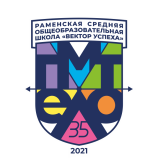 Дидактические задачи этапов урокаТехнология изучения материалаЛист планирования стратегии(как правильно и успешно работать с текстомна интегрированных  уроках русского языка, литературного чтения и математики)Беру учебник и открываю на заданную страницу.Обращаю внимание на заданный текст(на его объём).Читаю заголовок.(представляю о чём может идти речь).Читаю текст один раз или два(вслух или про себя, себе или кому-то)Представляю общую картину: ситуацию, звуки, запахи,  ощущения, пространство. Определяю тему текста по заголовку или  по иллюстрации к тексту.Читаю весь текст повторно внимательно и осознанно.Выделяю (подчёркиваю или выписываю непонятные слова).Работаю со словарём- ищу значение, синонимы, антонимы, вспоминаю из прошлого.Выделяю главных и второстепенных героев, Выделяю место действия, Даю собственную оценку(что происходит)Составляю  план текста(предложением, рисунком или чертежом).Кратко, опираясь на план, пересказываю сам себе текст.Осознанно формулирую главную мысль текста(чему учит  меня это произведение).Говорю легко и непринуждённо .Нахожу в тексте математические данные(арифметические или геометрические)Учусь использовать данные для нахождения ответа.Мне  нравится результат моей  работы.Автор,  разработчик:Учитель начальных классов Сыропятова Диана Филипповна,МОУ Раменской СОШ № 35 «Вектор успеха» по пособию О. Н. Крылова «Литературное чтение, русский язык и математика. Работа с текстом»Интегрированный    урокЛитературное чтение, русский язык и математикаКласс3 классТип урокаКомбинированный урок.Технология построения  урокасовершенствование знаний, умений и навыков (формирование умений и метапредметных  навыков, целевого применения усвоенного материала)ТемаИнтегрированный  урок  литературного чтения, русского языка  и математики.ЦельСоздать условия для развития навыков мыслительно- деятельностных умений: планировать работу с текстом. выдвигать идеи, планировать деятельность в группе, паре, самоанализ, самооценка и рефлексия.ЗадачиФормировать универсальные учебные действия:коммуникативные - формулировать свою мысль в устной речи, высказывать свою точку зрения, грамотно формулировать высказывание,- сотрудничать, договариваться с другими о последовательности действий и результате, -представлять другим ход своей работы и её результат, слушать мнение других.Личностные -проявлять творческое отношение к процессу обучения.-оценивать себя и окружающую жизнь при анализе образов, особенностей поведения персонажей произведения.Регулятивные-ставить цель на основе соотнесения того, что уже известно школьнику(из собственного опыта) и того, что ещё неизвестно.-Умение составлять совместно с учителем устный план действий и скорректировать по листку(планирование стратегии)-Умение контролировать свои результаты работы на уроке, обнаруживать отклонения от образца.Познавательные-Умение находить сходство и различие между героями произведения в тех или иных ситуациях.-Умение анализировать, перерабатывать и обобщать информацию, полученную из разных источников  произведений.-Умение находить ответы на вопросы, используя свой жизненный опыт и информацию, полученную на уроке.- Умение давать оценку своим действиям, оценивать результат, давать пояснение.Общеучебные:Повторить правила чтения и правильного составления ответов, опираясь на слова из заданного вопроса; на вопрос задачи отвечать полным предложением, используя новые слова для ответа.Обучающие:Использовать вычислительные умения, термины единиц длины, времени. Продолжить  работу на формированием умений находить необходимую информацию в тексте, обосновать свой выбор;Развивающие: развивать познавательные интересы, интеллектуальные;развивать умения использовать полученные знания в повседневной жизни, в других ситуациях.Воспитательные: стимулировать, поддерживать познавательный интерес обучающихся (познавательные УУД); воспитать уважительное отношение друг к другу при работе в группах, парах (коммуникативные УУД); развивать уверенность в собственных силах (личностные УУД). Метод обучения Словесные, практические,демонстрационные. Системно –деятельностный подход, соблюдая порядок повторения прошлого и знакомство с новым произведением, персонажами.Планируемый результатПланируемый результатУмения Предметные:-быстро и правильно находить необходимые ответы в тесте- решать практические задачи из повседневной жизни и доказывать их актуальность.2. Метапредметные:- грамотно и вовремя использовать речевые средства для представления полученного результата, -формировать умения следовать морально-этическим и психологическим принципам общения и сотрудничества на основе уважительного отношения к одноклассникам);- развивать интерес к предмету как к источнику новых исследований, познанию новой информации.- формировать умения воспринимать, перерабатывать и представлять информацию в словесной, образной форме, анализировать и перерабатывать полученные идеи, взгляды в соответствии с поставленными задачами;- способствовать развитию монологической и диалогической  речи, умения выражать свои мысли и способности выслушивать собеседника, понимать и принимать его точку зрения; признавать право другого человека на иное мнение;3. Личностные:- способствовать формированию научного, доказанного мировоззрения;- пробуждать познавательный  и исследовательский интерес к предмету и окружающим явлениям;- развивать способности к сотрудничеству, общению, работе в коллективе;- формировать умения критически анализировать, но объективно оценивать предметы, явления, поступки и действия (свои и чужие).ОборудованиеМагнитная доска, мультимедиа проектор, экран,презентация, раздаточный материал.Организация пространстваОрганизация пространстваФормы работы  Ресурсы: Фронтальная,работа в парах,индивидуальнаяРабочая тетрадь, мультимедиа проектор, экран, раздаточный материал-карточки(листки  планирования стратегии).Этапы урокаДидактические задачиВызов Организационный момент. Целеполагание.Актуализация знанийЗнакомство с текстом.Работа с текстомРабота с текстом: выполнение заданий(устных по литературному чтению и письменных по русскому языку и математике)Анализ полученных результатов, выводОбсуждение полученных результатов на этапе выполнения каждого задания и подведение итогов.РефлексияОтветы на вопросы:-я сегодня понял(а),что…-мне было приятно, когда…-…это задание мне было сложно выполнять, так как…Этапы урокаФормируемые уменияДеятельность учителяДеятельность учащихсяОрганизационный момент-Коммуникативные УУД - развитие навыков общения с педагогом и совместную деятельность с педагогом и сверстниками. формулировать, аргументировать и отстаивать свое мнение-Познавательные УУД - умение работать с источником информации и формирование исследовательских умений и навыков. -Личностные умения:
-  возбудить желание читать текст
- проявлять интерес к характерным особенностям содержания.
- формулировать свои доводы, взгляды.
(Определение  мотивации к уроку: внешних и внутренних)-зачем, для кого, почему?Создание эмоционального настроя. Приветствие учащихся. -Много в мире красоты!Любознательны же мы!Нравится нам наблюдать,Новое вновь познавать.Сообщение темы  и формы урока.-Сегодня, ребята, мы проведём не обычный урок-интегрированный. С такими уроками мы уже встречались, когда сочетали уроки литературного чтения с рисованием, окружающим миром. Тема урока: «Осознанная работа с текстом на интегрированном уроке литературного чтения, русского языка и математики». Что нам ещё необходимо сделать, чтобы урок был продуктивным? Какие критерии помогут Вам добиться цели? Что ещё нам необходимо для усовершенствования результатов работы на этом уроке?1.Фронтальная работа(индивидуальная)-Обучающиеся называют свою личную  цель, опираясь на тему.                                                          - 1 слайд-(рефлексия) для этого урока  настраиваются на характеристику критериев, приводящие к цели (как я должен работать?)-быстро-чётко-аккуратно-Составляют стратегию работы с текстом (отвечая на вопрос- как?)Читают «ЛИСТ ПЛАНИРОВАНИЯ СТРАТЕГИИ»Актуализация знанийКоммуникативные УУД - развитие навыков общения в коллективе.Познавательные УУД - умение работать с источником информации и анализировать.Личностные УУД- внешняя и внутренняя  мотивация к учению и оценивание практическое значение данной темы.-Учащимся предлагается прочитать новый текст.Как бы вы озаглавили текст? -Работа с незнакомыми словами: призма, солнечный луч, дождевая капля(в увеличенном виде)-геометрический материал. -Какой это текст и почему?- научный, художественный или публицистический.2.Работа в паре:                                                                             2слайдРебята на своих рабочих местах читают текст, объясняют, как они это понимают(рефлексия) значение слов сами и при помощи учителя в презентации. Определяют вид текста: научный (доказывающий факт природного явления)Работа с текстом Физминутка:Личностные УУД - формирование навыков рефлексии,  самооценки.Коммуникативные УУД - строить продуктивное взаимодействие со сверстниками и учителем.Регулятивные УУД – подготовить необходимые инструменты и пособия. Познавательные УУД - активация мышления на основе сравнения знаний по литературному чтению, русскому языку, окружающему миру и математике.Руки вверх, как лучики солнца!Тянутся ровно, как будто смеются.И в стороны машут, как оба крыла-Укажут пути, нам победа дана!Познавательные УУД- формирование информационной исследовательской культуры обучающегося в области математики. Метапредметные знания: образное, логическое и  пространственное мышление больше отведённого программным материалом.Учитель предлагает работу с текстом:-чтение по абзацам, по смысловым отрывкам.Учитель предполагает ответить на следующие вопросы:Назовите тему текста.О чём говорит нам заголовок?Определите тип текста: рассуждение. Почему, как объясните?С чем в тексте автор сравнивает радугу?Назовите вопросительное предложение. Спишите в тетрадь.Образуйте однокоренные слова при помощи приставок за-,при-,про-,в-,вы-. Выделите корень и приставку в однокоренных словах. Запишите в тетрадь.Найдите и выпишите из первого абзаца текста слова с буквами непроизносимых согласных звуков. Запишите проверочные словаЗакончите предложение, используя слова из текста.Вставьте пропущенные буквы(указав на орфограмму) и подчеркните грамматические основы предложения.Отметить рисунок, который соответствует содержанию текста.Как называется луч в математике?(каждый ребёнок получает листочек с заданием)-Числовой луч на числовом векторе с интервалом (масштаб-единичный отрезок)в количестве клеток, десятки, сотни.-Числовой луч с точками «на нём и  вне»-Из  одной точки выходят два луча, что получаем? (угол)-Пересечение лучей и точки пересечения образуют новые отрезки и лучи (записываем на листочках)-Координатный угол- пересечение двух лучей ОХ и ОУ и точки пересечения могут образовать целый рисунок. Кого удивила сегодня наша радуга?Как еще называем солнечный луч?Обучающиеся  отвечают на вопросы:                                             3слайд-Радуга-дуга-атмосферная форма, преломление луча сквозь капельки дождя.                                                                                                               4слайд-Рассуждение(почему?-причина этому, доказательство)-Семь чистых цветов переходят один в другой.-Что это такое  «радуга»?            -                                                                                5слайд-заход, приход, проход, вход, выход-залил,-прилил, пролил, влил, вылил.                                            -6 слайд                                Солнце-солнышко, гигантская- гигантыКогда луч света проходит через каплю, белый луч распадается на семь цветов: красный, оранжевый, жёлтый, зелёный, голубой, синий, фиолетовый.Над горизонтом засветило заходящее солнце. Заходящее солнце освещает горизонт. Горизонт освещён заходящим солнцем.-Чем ниже солнце, тем ярче и выше будет радуга.3.Работа в группе:-Числовой луч(на нём будут числа)-Распределить числа по заданным единичным отрезкам.-Расставить точки на лучах ОХ и ОУ и обозначить заглавной латинской буквой.-Начертить угол. Какой получился?- острый, тупой или прямой угол.-Обозначить точки пересечения и перечислить все вновь полученные отрезки, лучи.-Рисунок по графическому диктанту. По координатным точкам и  соединения получаем зайку.-Солнечный лучик ещё называется «солнечным зайчиком»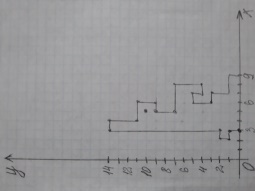 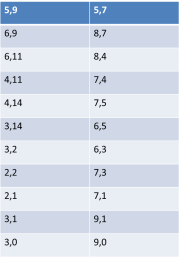 Анализ полученных результатов, выводКоммуникативные: строить продуктивное взаимодействие со сверстниками и учителем.Регулятивные: формировать навыки самообразования и самоорганизации.Личностные УУД - формирование навыков рефлексии, оценки своей работы- самооценки.Обсуждение результатов.Учащиеся дают оценку своим полученным результатам.-Оценивают свою письменную работу по русскому языку и математике.Итоговая рефлексияПознавательные УУД - активация мышления на основе сравнения.Личностные УУД – формирование нравственно-эстетического отношения к результатам обучения.Познавательные УУД - развитие логического мышления, наблюдательности, способности анализировать и перерабатывать информацию.Учитель предлагает подвести итоги урока:-Кто и как достиг своей цели?-Какие задания вам помогли?-Какие умения и навыки Вам сегодня пригодились в работе нашего интегрированного урока?-С чем вы столкнулись впервые?-Какие задания были самыми сложными? Почему?РефлексияЯ сегодня понял(а),что…-Мне было приятно, когда…-…это задание мне было сложно выполнять, так как…4. Индивидуальная работа:Ученики подводят итоги урока:Научились:1. Находить необходимую информацию в тексте и отвечать правильно на вопросы устно и письменно.2. Применять математические знания (геометрические)для наглядного изображения луча, отрезка, фигуры на координатных лучах ОХ и ОУ.3.Анализировать и оценивать работу свою и товарищей команды. 